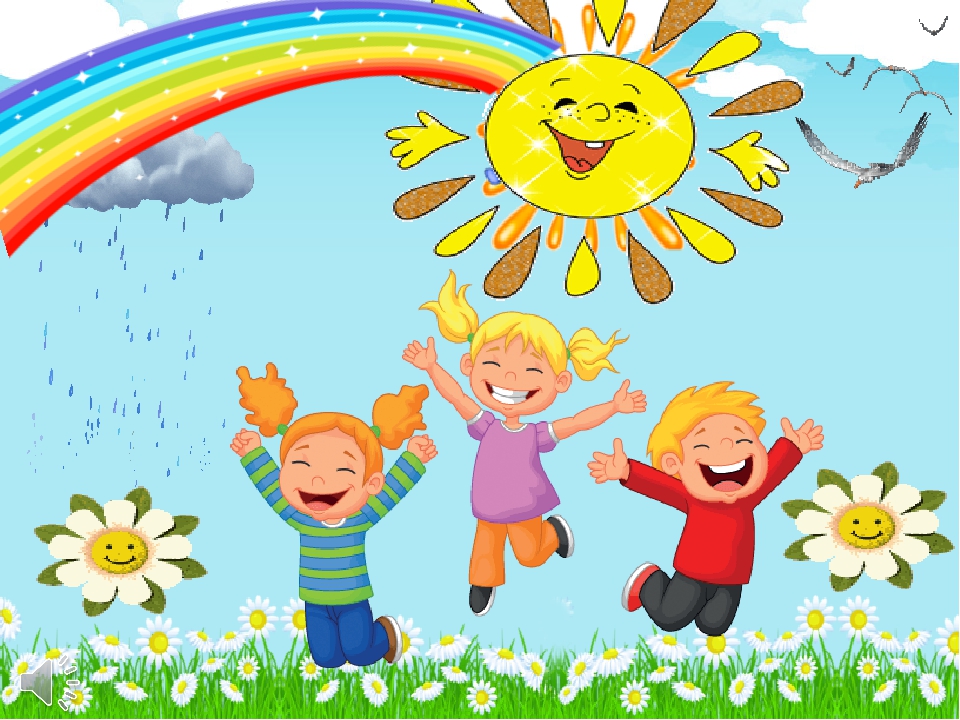 Муниципальное бюджетное общеобразовательное учреждение среднегообщего образования «Школа №15» пос. БираканПрограмма организации летнего отдыха и занятности воспитанников разновозрастной группы от 3до7лет.Подготовила старший воспитатель:Волкова Е.В.п.Биракан2020г                                                         Пояснительная записка            Радость – если солнце светит,
     Если в небе месяц есть.
Сколько радости на свете
Не измерить и не счесть.
Только радостные слышат
Песню ветра с высоты,
Как тихонько травы дышат,
Как в лугах звенят цветы.
Только тот, кто сильно любит,
Верит в светлую мечту,
Не испортит, не погубит
В этом мире красоту.                         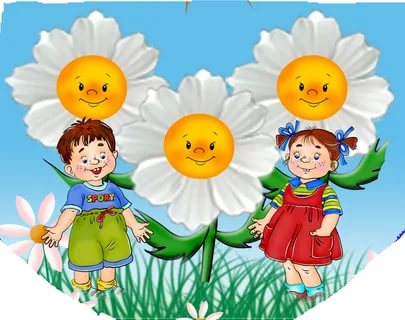                          Ирина ТокмаковаЛюбовь к Отечеству начинается с малого - с любви к родному краю.   Для растущего человека емким понятием «Родина», в сущности, исчерпывается все, что его окружает, все, чем он живет: его родной дом и детский сад, родители и друзья, родная природа, духовные и материальные ценности, созданные людьми.    Зачастую любовь к малой родине начинается с впечатлений, получены от встреч с природой во время экскурсий, прогулок, прослушивания рассказов   о народных традициях, обычаях, легендах. Воспитывая любовь к Родине, воспитываем патриотов.   Патриотизм - самое широкое, всеобъемлющее и глубокое качество личности. Одна из причин многих недоразумений во взаимоотношениях между людьми заключается в недостаточном знании друг друга, уважении желаний и стремлений другого человека. Это касается всех сторон жизни человеческого общества, в том числе и межнациональных отношений.Мы живем в поселке. Его красивая природа, леса, речки, озёра привораживают жителей. Это наше Отечество, наша малая Родина. И мы не вправе не знать её историю, традиции, обычаи.   Углубленное знакомство с отечественной историей и культурой, деятельностью замечательных людей, изучение корней своей семьи, истории Малой Родины оказывают непосредственное воздействие на формирование жизненных идеалов, помогает найти образы для подражания.   Программа поможет больше узнать о крае и селе, где мы живем; познакомиться с народными обычаями и традициями, ремеслами; достижениями народных умельцев; сформировать самосознание. Дошкольникам предстоит изучение природы родного края, культуры, истории родного края.Через изучение краеведения ЕАО будет прививаться любовь и бережное отношение к природе: к растениям, животным и птицам, сопереживание и желание совершать добрые поступки окружающим людям.Актуальность программыНаступило долгожданное время года -  лето! Пребывание дошкольников на свежем воздухе в летний период укрепляет и закаливает детский организм, оказывает положительное влияние на их всестороннее развитие.Основная задача взрослых при этом как можно полнее удовлетворить потребность растущего организма в отдыхе, творческой деятельности и движении. Обеспечить необходимый уровень физического и психического развития детей поможет четко спланированная система мероприятий развлекательного, познавательного и оздоровительного характера.Лето – удивительная и благодатная пора, когда детям можно вдоволь гулять, бегать и прыгать. Именно в этот период они много времени проводят на воздухе. И очень важно так организовать жизнь дошкольников, чтобы каждый день приносил им что-то новое, был наполнен интересным содержанием, чтобы воспоминания о летнем времени, играх, прогулках, праздниках и развлечениях, интересных эпизодах из их жизни еще долго радовали детей.В летний период легко организовать  интересные исследования окружающего мира ребенком . Он настроен на познание мира, он хочет его познавать. И тому подтверждение – их любознательность, постоянное стремление к эксперименту, желание самостоятельно находить решения в творческих поисках. Процесс познания – творческий процесс и задача воспитателя – поддержать и развить в ребенке интерес к исследованиям, открытиям, создать необходимые условия для этого.Через игровую деятельность происходит познания окружающего мира, обучения, развития творчества и отдыха детей. Именно летом предоставляются наиболее благоприятные возможности для разнообразной игровой деятельности детей, развития и расширения их творческих способностей, позволяют реализовать принцип активного участия детей, который даёт дошкольникам возможность мобилизовать свои интеллектуальные ресурсы и механизмы саморазвития. Данная программа «Родными тропами» предусматривает организацию летнего отдыха детей дошкольного возраста в условиях дистанционного обучения. Дистанционное обучение детей дошкольного возраста- обучение на расстояние без непосредственного контакта с педагогом и другими детьми посредством интернет- технологий. Суть дистанционного обучения дошкольника заключается в том, что ребенок под взаимодействием семьи получает возможность смотреть видео-занятия, участвовать в виртуальных экскурсиях, видео-зарядка, наблюдения и т.д. Вместе с родителями выполнить творческую работу, поучаствовать в конкурсе. Роль родителей –создать условия , заинтересовать ребенка в получении знаний. Родители сами определяют, в какое время ребенку заниматься. Родители выполняют роль тьютора. Коллектив дошкольных групп поставил перед собой цель : оказание педагогической помощи родителям, по представленным темам недели, воспитатели разработали методические разработки с интернет ресурсов. Разработали копилочку для родителей (полезные ссылки с интернет-ресурсов). В помощь предлагаем сотрудничество с ОГБУ п.Биракан, дом интернат-Сайт- Комитет социальной защиты ЕАО, знакомство с историей п.Биракан можно найти и ознакомиться в одноклассниках – библиотека п.Биракан.Цель:  Оказание педагогической помощи родителям детей по созданию максимально эффективных условий по охране и укреплению здоровья, предупреждению заболеваемости и травматизма детей, обеспечению оптимальной двигательной активности, эмоциональному, личностному, познавательному развитию дошкольников в летний период, использование эффективных форм и методов для сохранения и укрепления физического и психического здоровья детей с учѐтом их индивидуальных особенностей, удовлетворении потребностей растущего организма в отдыхе, творческой деятельности в совместных мероприятиях с родителями.Задачи:1.Реализовать систему мероприятий, направленных на развитие самостоятельности, инициативности, любознательности и познавательной активности в различных образовательных областях с семьями воспитанников в условиях дистанционного обучения. 2. Создавать условия для закаливания детей, используя благоприятные факторы летнего времени (солнце, воздух, вода), способствовать их физическому развитию путём оптимизации двигательной активности каждого ребенка. 3.Проводить просвещение родителей по педагогическим , воспитательным, оздоровительным вопросам детей в летний период.4. Осуществить педагогическое и социальное просвещение родителей по вопросам воспитания и оздоровления детей в летний период.5. Формировать умение детей правильно вести себя в различных опасных ситуациях, умение детей вовремя обратиться за помощью, вести ролевой диалог с взрослыми, со своими сверстниками.6. Повышать профессиональное мастерство педагогов, интегрировать всех специалистов в рамках единого образовательного пространства.Участники программыДети 3-7 лет. Особое внимание уделяется  детям из многодетных и малообеспеченных семей, творчески одарённым детям.Педагоги: старший воспитатель, воспитатели дошкольных групп.Родители воспитанников.Этапы и сроки реализации программыСрок реализации программы: июнь  – август  2020г.Ожидаемые результаты для участников программыДля воспитанников: Укрепление здоровья детей, снижение заболеваемости в летний период.Удовлетворенность естественными потребностями в движении, развивающееся двигательное творчество. Дети получат новые знания, повысится их интерес к окружающему миру, родному краю, творчеству, природе. Повышение уровня умелости и самостоятельности.Проявления творческих способностей в различных видах творчества.Приобретение детьми знаний об основах безопасности, жизнедеятельности.Для педагогов реализация  программы  позволит:укрепить дружбу и сотрудничество между семьями воспитанников и коллективом дошкольных групп. создать методическую базу по организации летнего отдыха дошкольников в условиях дистанционного обучения.Отработка педагогических технологий.приобрести опыт помощи  ребёнку, понять  себя, поверить в свои силы, создать ситуацию успеха.вовлечь родителей в совместную деятельность с ребёнком в условиях семьи в дистанционном обучении.Критерии результативности:Повышение уровня познавательной активности у детей на 20%;Повышение активности родителей воспитанников на 50 %.Снижение заболеваемости воспитанников на 30%;Принцип доступности – подкрепление всех проводимых мероприятий, направленных на интеллектуальное развитие и укрепление здоровья.Принцип активности и осознанности – участие всего педагогического коллектива и родителей в поиске новых, эффективных методов и целенаправленной деятельности по оздоровлению детей, нравственному и интеллектуальному развитию личности ребёнка.    Принцип комплектности и интегрированности – решение оздоровительных задач в совокупности развития познавательных интересов детей в системе всего учебно-воспитательного процесса и всех видов деятельности.    Принцип адресованности– подъем активности , участия родителей в жизни детей , через общую деятельность.  5.  Принцип результативности и гарантированности – реализация прав детей на получение необходимой помощи и поддержание положительного результата и уровня физического развития детей.Направления программы:Реализация летне-оздоровительной  программы осуществляется по образовательным направлениям ,которым даны названия:Физкультурно-оздоровительное- «Путешествие за здоровьем»Музыкальное – «Мы таланты и артисты»Художественно-эстетическое «Очумелые ручки»Познавательное- «Мир похож на цветной луг»Обеспечение реализации основных направлений программы:Внедрение активных методов оздоровления в разных видах деятельности в дистанционной форме.Работа с детьми по предупреждению бытового и дорожного травматизма, противопожарной безопасности.Экологическое просвещение детей, расширение знаний об окружающем мире, труде людей.Развитие творческих способностей детей в разных видах деятельностиВоспитание чувства любви и уважения к Отечеству, национальным традициям.Основные технологии:Здоровье сберегающие;Компьютерные;Исследовательская деятельностьМеханизмы реализации программы: игра (дидактическая, сюжетно-ролевая, подвижная),конкурсы,викторина,познавательно-развлекательные и спортивные игры, проектно-исследовательская деятельность,наблюдения за изменениями в природе, исследования объектов живой природы . экскурсии, прогулки по территории поселка и его окрестностей.  педагогическое просвещение родителей воспитанников.Средства и способы аналитической деятельности:проведение видео выставок, участие дошкольников совместно с родителями в дистанционных конкурсах позволит выявить творческие способности детей.анализ продуктов деятельности участников программы,беседа,опрос и анкетирование родителей позволят выявить взаимодействия и участия родителей в реализации дистанционной программы. .     Методическое обеспечение:Использование  электронных образовательных ресурсов (ЭОР) в образовательном процессе:1.http://www.maam.ru/detskijsad/konspekt-nod-v-starshei-grupe-chto-takoe-detskii-sad.html2.http://portal2010.com/category/vospitatelyam/konspekty-nod-zanyatij/3.https://nsportal.ru/detskii-sad/vospitatelnaya-rabota/2017/02/03/podgotovka-k-nod-sostavlenie-konspekta-tipy-i-vidy4.http://vospitately.ru/konspekty-nod/5.https://www.metod-kopilka.ru/konspekty_nod_dlya_detskogo_sada-26309.htm6.http://detsad58.su/podgotovka-k-nod-sostavlenie-konspekta-s-uchyotom-fgos-do-tipy-i-struktura-nod-v-dou/7.http://doshvozrast.ru/konspekt/konspekt.htm8.https://nsportal.ru/detskii-sad/vospitatelnaya-rabota/2014/03/17/sovremennye-obrazovatelnye-tekhnologii-v-dou9.http://ped-kopilka.ru/blogs/erofeva-elena/-organizacija-neposredstveno-obrazovatelnoi-dejatelnosti-nod-v-sotvetstvi-s-fgos-do.htmlhttps://www.artplot.ru/science/10.https://www.artplot.ru/science/11.https://youtu.be/MkeR3k7RDsw12.https://youtu.be/JFNOhZ9ExE0Каждая неделя месяца работы ведется по определенной теме: Для того чтобы лето воспринималось как время наслаждения общением с близкими, как радость, у каждой недели есть своя тема, которая несет «идею дня».  Важно «заразить» детей, родителей, положительным отношением к «событиям недели». Дистанционная программа предполагает активную образовательную совместную деятельность родителей и детей, в ходе которой развиваются компетентности:Социальная- способность устанавливать контакты, осуществлять взаимодействие в семьях родителей и детей. Проявлять нравственное отношение к окружающему миру.Информационная- овладение родителями различными источниками  получения знаний.Коммуникативная- умение инициировать и поддерживать общение через общую деятельность. Стиль организации среды и организация работы в дистанционной  направленности подразумевают, что:   Каждая семья выстраивает свой режим дня, где установлено время для совместных действий, самостоятельной деятельности.Дети могут заниматься различными видами деятельности.Семья оказывает помощь и поддержку детям.Родителям доступна вся информация об организации образовательной деятельности.Приложение№1Оздоровительная работа в дошкольных группах в условиях дистанционного обученияПриложение 2Рекомендуемый режим дня для семей воспитанников в летний периодЧтоб здоровье сохранитьОрганизм свой укрепить,Знает вся моя семьяДолжен быть режим у дня.                                                                                                          Приложение№3Перспективный план воспитательно-образовательной работы с семьями воспитанников в условиях дистанционного обучения Итоговое мероприятия: Фотовыставка : «Удивительное лето»http://packpacku.com - детские раскраскиhttp://www.zonar.info - "Оригами - Мир своими руками". http://bukashka.org – «Букашка», Уроки рисования и музыки, развивающие игры.http://festival.1september.ru/  (Конспекты НОД, сценарии, статьи)http://detsad-kitty.ru/ ( Конспекты НОД, сценарии праздников, статьи для родителей, аудиозаписи).http://www.doshvozrast.ru/. (оздоровительная работа, игровая деятельность, работа с родителями, проведение праздников). http://www.moi-detsad.ru  (Методические разработки, консультации  для воспитателей  и  родителей, дидактические игры, основы безопасностиhttp://www.detskiysad.ru  (Статьи, конспекты, консультации  для воспитателей и для родителей)1.Контрастные воздушные ванныдетиПосле дневного сна, прогулкеродители2.Ходьба босикомдетиПосле дневного сна, прогулкеродители3.Облегченная одежда детейдетиВ течение дняродители4.Мытье рук, лица, шеи прохладной водойдетиВ течение дняродителиВремяРежимные моменты                                                СОДЕРЖАНИЕ7.30 – 8.45«Утром просыпаемся и мамочке улыбаемся»                                Просыпаемся .8.45– 8.55 «Каждый день зарядку делай, будешь сильным, будешь смелым!»                             Утренняя гимнастика8.55- 9.15  « Где наша каша? Где наши ложки?
Мы уже готовы покушать немножко».Завтрак : гигиенические процедуры 9.15– 9.40«Будем дружно мы играть, никого не обижать»                               Самостоятельная игровая деятельность детей.9.40 – 12.15Дру        Час с природойПодготовка к прогулке.        Прогулка на свежем воздухе.                                                          Прогулка(игры, наблюдения,труд.)12.15 -13.00«Лейся, чистая водичка ,ты умой мне чисто личико» Воспитание кгнОбед: воспитание культуры еды.13.00-15.00Раз, два! На подушке голова… Закрываются глаза и… Раз!                                                                Сладкие сны для нас… Подготовка ко сну, дневной сон.    Чтение произведений художественной литературы, звукотерапия (прослушивание звуков природы).15.00-15.15Это кто уже проснулся? Кто так сладко потянулся?                    Потягушки- потягушечки, От носочков до макушечки!Закаливающие процедуры. Коррекционная гимнастика после сна в группе.15.15 –15.45 «Вот и полдник подошел, сели дети все за стол».полдник: воспитание культуры еды..15.45 -16.45Час игры.                                                                             Игры, самостоятельная             деятельность, позновательно-игровая деятельностьТемаСодержание образовательной работыИюнь1-5 июня	«Счастливое детство»Июнь1-5 июня	«Счастливое детство»День защиты детей.Ситуация общения: «Всемирный день ребенка», «Что такое лето?»- Чтение художественной литературы: Н.Д.Шаховская – Шик «Рассказы о детях», Н.Майданик «Нашим детям», Л.Воронкова «Что сказала бы мама»Памятка для родителей «Закаливание детей летом.- рисунки на асфальте: «Лето – это маленькая жизнь», «Мир глазами детей».-  Презентация «Я ребенок и я имею право».- Интервьюирование «Мечты детства». Разучивание пальчиковой игры «Солнышко»П/и  с мячом.День дружбы.- Ситуация общения: «Кто такой друг», «Для чего нужны друзья»-Чтение художественной литературы: «Теремок» обр. Ушинского, «Игрушки» А. Барто, «Песенка друзей» С. Михалков, «Три поросенка» пер. С. Михалкова, «Бременские музыканты» бр. Гримм, «Друг детства» В.Драгунский, «Цветик – семицветик» В.Катаев, «Бобик в гостях у Барбоса» Н.Носов- Дидактические игры: «Хорошо – плохо», «Угадай настроение». - Словесная игра «Кто больше скажет добрых и теплых слов».- Просмотр мультфильма «Как стать другом». - Обсуждение пословиц о дружбе.- Настольная игра «Мозаика»: «Букет для друга», «Пирог для друга». - Подвижная игра «Скучно, скучно так сидеть».-Изготовление подарка другу. -Рисование портрета друга.День вежливости и хороших манер.- Игры с мячом «Кто больше знает вежливых слов».- Заучивание стихотворения «С добрым утром» Е. Благинина. - Игры-тренинг: «Разговор по телефону», «Попроси игрушку».- Чтение книги С. Козлова «Трям! Здравствуй», стихотворение А. Барто «Шла вчера я по Садовой», М. Дружининой «Кто знает волшебное слово», А. Кондратьева «Добрый день», А. Яшина «Я люблю когда при встречи», «Что такое хорошо и что такое плохо» – В. Маяковский; «Два жадных медвежонка», «Сказка о глупом мышонке» С. Маршак, «Вредные советы»- Психогимнастика «С добрым утром». -Уроки этикета. «Вежливая просьба».-Ситуация общения: «Как и чем можно порадовать близких», «Кто и зачем придумал правила поведения», «Как вы помогаете взрослым», «Мои хорошие поступки» -Проигрывание этюдов: «Скажи доброе слово другу», «Назови ласково» -Задания: «Как можно…(поздороваться, попрощаться, поблагодарить, попросить, отказаться, обратиться)-С/р игры: «Супермаркет», «Салон красоты»-Проигрывание этюдов: «Скажи доброе слово другу», «Назови ласково» -П/и: «Добрые слова», «Кто больше назовет вежливых слов» - с мячом, «Передай письмо»-С/р игры: «На балу у золушки», « В гости к королеве вежливости»День улыбок..- Прослушивание песенки В. Шаинского «Улыбка».-Ситуация общения с детьми «Что может тебя развеселить?»- Рисование: «Точка, точка, запятая, вышла рожица кривая» (рисуем смешные рожицы).-Чтение рассказов Н.Носова «Живая шляпа», К.Чуковского -Игры с воздушными и мыльными шарами-Игры: «Кто смешнее придумает название», «Найди ошибки художника», «Фантазеры», «Да – нет», «Царевна – Несмеяна», «Нарисуй хвостик с закрытыми глазами»С/р игра: «Цирк»Опыты с водой.День рождения великого поэтаИтоговое мероприятие«Конкурс рисунков на асфальте»- Художественное творчество по мотивам произведений А. С. Пушкина. - Словесные игры «Подбери современное слово», «Скажи правильно».- Викторина по произведениям А. С. Пушкина. - рисование «Золотая рыбка».-Чтение произведений А.С. Пушкина: «Ветер по морю гуляет», «Месяц, месяц…», «Ветер, ветер…», «Сказка о царе Салтане…», «Сказка о мертвой царевне и о семи богатырях», «Сказка о рыбаке и рыбке»-Рассматривание иллюстраций к произведениям автора.-Разукрашивание раскрасок по мативам сказок А.С.Пушкина. -Прослушивание произведений в аудиозаписи.-складывание пазлов по любимым сказкам Пушкина.-С/р игра: «Библиотека»Конкурс рисунка «Моя любимая сказка»8-12 июня	«Неделя знатоков своего поселка и страны»8-12 июня	«Неделя знатоков своего поселка и страны»День улиц моего поселка.- Исследовательская деятельность «Почему так названа улица».- Фотовыставка «Улицы нашего города».- Строительная игра: «Мой поселок».- Сюжетно-ролевая игра: «Путешествие по родному городу ». - Дидактическая игра: «Нарисуй схему».- Художественное творчество: Рисование «На улицах родного города».-Д/и: «Дострой дом», «Найди выход» - лабиринт,-Конструирование: «Моя любимая улица», «Мой дом», «Детская площадка», «Парк будущего»- рисование: «Город будущего» - совместно с родителямиДень дружбы народов.Презентация «Народные традиции и праздники России»- Конструирование: «Старинная крепость», «Кремль».- Сюжетно-ролевые игры: «Путешествие в Москву». - Рисование «Танец дружбы».- Рассматривание, беседа по набору картинок «Национальности мира».Помощь в поливке цветов.День транспора- Подвижные игры: «Светофор», «Пешеходы и автомобили».- Презентация: «Правила дорожного движения», «Улица полна неожиданностей». - Чтение художественной литературы и рассматривание иллюсмтрацийН.Носов «Автомобиль», В. Берестов «Про машину»- Заучивание С. Михалков «Должен помнить пешеход: перекресток-переход» - Ручной труд: Ремонт игрушечных машинок вместе с родителями, изготовление «Прав водителя».- Режиссерская игра с маленькими машинками с использованием модели улицы (дома и проезжая часть).- Отгадывание и составление загадок по теме «Транспорт».- Дидактические игры: «Найди чем отличаются», « Почини машину», «Узнай по части», «Что перепутал художник?».Игры в песочнице «Автомобильная дорога»День России.Итоговое мероприятие:Выставка рисунков: «Вот моя улица- вот мой дом родной»Презентация: «Россия – Родина моя».- Рисование «Герб страны», «Где бы я хотел побывать». - Слушание гимна России.-Чтение стихотворений о Родине (видеозапись)-Игры с песком и водой.,15-19 июня	«Неделя экспериментов»15-19 июня	«Неделя экспериментов»День глиныПрезентация «Дымковская игрушка»Д/и «Что из чего»Эксперимент: какая она глина?(сухая, разведенная)и/у «Что получится» лепка из глины.П\и «По комочкам» И/у «По болотной трясине»День ветра.- Игры с султанчиками, с воздушными шарами. - Физминутка «Ветер дует нам в лицо»- Дыхательная гимнастика «Ветерок».- Экспериментирование: «Сила ветра», «Направление ветра», «Ветер – силач». - Беседы: «Ураган, буря, смерч», «Когда ветер опасен».- Словесная игра «Какой бывает ветер».- Рисование «Лёгкие, воздушные, ветерку послушные». (Воздушные шары), -Составление рассказов и сказок об облаке, ветре.-Изготовление воздушного змея совместно с родителями для игры. -Труд - уход за комнатными растениями.-Работа с альбомами «Мои наблюдения и исследования природы».-Пение или слушание: «Песенка о лете» (композитор Е. Крылатов),«Мир похож на цветной луг», «Облака», «Белые кораблики».День воды.- Проблемная ситуация «Если б не было воды…» - Экспериментирование: «Вода – растворитель», «Прозрачность воды», «Различные состояния воды», «Тонет, не тонет», «Подкрашивание воды». – Труд-мытье игрушек.- Экспериментирование: «Капля в воде», «Что плывет, что тонет?» (свойства предметов, материалов);-Зарисовывание опытов; «Разный дождик» (различают ливень, грибной, мелкий, моросящий; дождь может менять своё направление - косой и прямой). -Целевая прогулка: «На водоём (реку)»; наблюдение за водяными насекомыми, за обитателями уголка природы.-П/и: «Лягушата» (подражание звукам и движениям), «Перепрыгни через ручей», «По кочкам», «Разный дождик».-Д/и «Кто в море живет?», «Стань другом природы». Просмотр фрагмента познавательного фильма «Жизнь океана»День магнита.- Экспериментирование: «Какие материалы притягивает магнит?», «Танцующая фольга», «Магниты действуют на расстоянии», «Магнит имеет два полюса», «Магнитное поле Земли».- Просматривание фильмов о свойствах магнита.- Конструирование «Магнитный конструктор». - Фокусы: «Почему двигается?»Песочная страна.Итоговое мероприятие: Фото «Построю замок из песка»-Ситуация общения: «Где люди используют песок?», «Песочная страна».Наблюдение: «Песочные часы» (с какой скоростью пересыпается песок, как долго длится минута).-Опыты: «Свойства почвы» (рассматривание и изучение сырой и сухой Почвы), «Что сделают с почвой пять дождевых червей?», «О чем говорят следы на песке?», «Какой он, песок?» (пересыпание и просеивание песка, сравнение его температуры, сравнение мокрого и сухого песка), «Живая гора»(имитация горных массивов - танцевальная импровизация с использованием ткани).-Строительные игры из песка (с использованием формочек, природного и бросового материалов).Чтение сказок, рассказов по теме недели.-Игра-драматизация «Подземные жители» (проигрывание сюжета сказки «Дюймовочка»).-Игры: «Лить - поливать», «Закончи предложение», «Назови одним словом», «Едем, плывем, летим»22-26 июня	«Неделя здоровья и спорта»22-26 июня	«Неделя здоровья и спорта»Солнце, воздух и вода – наши лучшие друзья.-Презентация «Какую пользу приносят солнце, воздух и вода», -Консультация для родителей: «Правила поведения на воде», «Как правильно загорать»-Отгадывание загадок по теме -Рисование «Солнце красное»-Рисование солнца нетрадиционными способами-«Солнечные блики» (рассматривание теней от деревьев).-Аппликация: «Солнышко» (из кусочков бумаги методом обрывания). -Наблюдения: «Куда уходит солнце».-Игры «Солнце и тень», «Солнечные зайчики», «Сорви яблоко». -Рисование: «Я на Солнышке лежу».-Наблюдения: «Солнечный зайчик».-Эксперимент: «Вода в сосуде» (нагревание воды лучами солнца). -Опыт: «Когда теплее?» (наблюдение за нагреванием окружающих предметов).- Подвижные игры «Солнечные зайчики», «Найди свой цвет», «День – ночь», «Спрыгни в воду», «Солнышко и дождик», «Море волнуется», «Через ручеёк», «Невод» и др.-Упражнения на дыхание: «Пароход», «Спрячься в воду» (задержка дыхания), Подвижные игры на улице .День здоровья-Рассматривание иллюстраций, фотографий, картин о здоровье. -Заучивание пословиц, поговорок о здоровье.-Чтение художественной литературы: В. Лебедев-Кумач «Закаляйся!», С. Маршак «Дремота и зевота», С. Михалков «Про девочку, которая плохо кушала», Э. Успенский «Дети, которые плохо едят в детском саду», А. Барто «Прогулка», С. Михалков «Прогулка», С. Михалков «Прививка», В. Семернин «Запрещается — разрешается!»-С/р игры: «Поликлиника», «Аптека»-Выставка детских рисунков по теме здоровья-лепка-«Я спортсмен» В гостях у Айболита. Витаминкина беседа.- Сюжетно ролевые игры: «Поликлиника», «Аптека».- Рассматривание иллюстраций, фотографий о здоровье. - Заучивание пословиц, поговорок о здоровье.- Сюжетно-ролевые игры: «Больница», «Аптека», «Скорая помощь». - Решение проблемных ситуаций «Опасность вокруг нас».- Консультация : «Витамины я люблю – быть здоровым я хочу», «Много витаминов кушать вредно».- Дидактические игры: «Что растет на огороде», «Что растет в саду». - Чтение художественной литературы: И.Токмакова «Купите лук».- Игра-пантомима «Как витамины вирус победили». - Экскурсия на кухню.-Наблюдение: «Витамины на грядках», «Путешествие витаминки»,«Овощи, фрукты».-Игры: «Из чего сварить компот?», «Назови блюда из ...»,«Угадай на вкус», «Отгадай загадку».День подвижных игр.- Рассматривание иллюстрации «Виды спорта».- Игры-соревнования: «Кто быстрей», «Лягушки», «Сбей кеглю», «Передай мяч».- Рисование «На стадионе», «Красивый мяч».- Беседы: «Моя любимая подвижная игра», «Зачем нужны правила?». - Развивающая игра «Объясним Незнайке правила игры».- Придумывание подвижных игр.- Подвижные игры: «Делай, как я», «Ловишки в кругу», «Черное и белое», др. - Чтение художественной литературы: "Вовкина победа" А. Кутафин и др.День эстафет и соревнований.- П/и: «Меткие стрелки», «Чье звено быстрее соберется», «Перекати мяч», «Быстро пробеги», «Пролезь – не застрянь».-Пальчиковая гимнастика: «Повстречались» (видео) - Игра-тренинг «Похвали друга».- Игра на развитие эмоций «Ура, победа!».-Спортивное соревнования «Быстрее, выше, сильнее!»Итоговое мероприятие: Конкурс рисунков «Путешествие в страну здоровья»Июль29 июня по 5 июля	«Наедине с природой»Итоговое мероприятие: Конкурс рисунков «Путешествие в страну здоровья»Июль29 июня по 5 июля	«Наедине с природой»День растений.- Целевая прогулка в лес.- Рисование мелом на асфальте деревьев.- Рассмотрение плаката, иллюстраций из серии «Деревья», «Цветы».- Дидактические игры: «С какого дерева листок», «Что сначала, что – потом». - Настольные игры «Лото» (цветы), «Мозаика», «Домино» (цветы),- Экспериментирование «Как дышат растения». - Исследование «Условия роста растений».- Двигательные упражнения: «В лес зелёный мы пойдём». - Беседа о лесе, об его обитателях.- Фонограмма «Шум леса».- Рассмотрение картин с изображением леса. (видео пейзаж)- Дыхательное упражнение «Ветер в лесу».- Чтение стихов о лесе и его зеленых обитателях.День животных.- Просмотр видео «Дикие и домашние животные».- Дидактические игры: «Кто как кричит?», «Найди маму», «Чей малыш».- Подвижные игры: «Лохматый пёс»,	хитрая лиса», «У медведя во бору», «Зайцы и охотник».- Подвижные игры: «Изобрази животного». - Рисование «Кого можно встретить в лесу».-Беседы: «Дикие и домашние животные», «Животные жарких стран», «Животные северных стран».-Рассматривание открыток, иллюстраций, альбомов.-Чтение художественной литературы, отгадывание загадок о животных. -Д/и: «Кто где живет», «Чьи детки», «Кто как кричит», «Найди пару», «Кто спрятался»-С/р игра: «Ветеринарная больница».День птиц.-Презентация «Птицы»-Беседа на тему: «Птицы, кто они такие?», «Птицы и будущее»- Упражнение на дыхание «Птичьи голоса» (подражание различным птицам). - Наблюдение за птицами.- Релаксация «Полетели, как птички».- Слушание «Звуки природы: птицы».- Подвижные игры: «Воробышки и кот», «Курица и цыплята», «Совушка». - Настольная игра «Запоминашки: птицы».-Отгадывание загадок о птицах-Знакомство с пословицами и поговорками о птицах -Сочинение рассказов детьми о птицах-Д/и: «Угадай, что за птица?», «Четвертый лишний»-Чтение эскимосской сказки: «Как ворон и сова друг друга покрасили», «Где обедал воробей» С. Маршак, Покормите птиц А. Яшин, «Синица» Е. Ильин, -П/и: «Птички в гнездышках», «Птички и птенчики», «Вороны и гнезда»-С/р игра: «Зоопарк», «На птичьем дворе».-Игровая ситуация «Каждой птичке – свой дом», «Птицы лета».День насекомых.- Чтение художественной литературы: В. Бианки «Как муравьишка домой спешил», К. Чуковский «Муха – цокотуха», А.Пушкин «Сказка о царе Салтане», «Разговор с пчелой» М. Бородицкая, «Трудолюбивая пчёлка», Е Серова «Лесной аэродром»;А. Усачёв «Божья коровка», Е. Серова «Муравьиный поезд», Трутнёва «Жук», Н. Мигунова «Пчёлка», М. Клокова «Паучок»- Рисование «Бабочки на лугу».- Дидактическая игра: «Найди ошибки художника», «Превращение гусеницы».- Игра-перевоплощение «Если бы ты был бабочкой». - Наблюдения за насекомыми на прогулке.- Сюжетно-ролевая игра: «На даче».-Логоритмические упражнения «Друзья помогли», «Насекомые над лугом» -Подвижные игры: «Медведь и пчёлы», « День и ночь» (дневные и ночные бабочки», «Кузнечики», «Поймай комара»,Всемирный день охраны окружающей среды.- Ситуация общения: «Окружающая среда», «Красная книга», «Правила поведения на природе», «Как мы обижаем природу», «Почему появилась Красная книга ЕАО области?»-Игровая ситуация «Правила поведения в природе». -Изготовления знаков «Береги природу»- Психогимнастика «Животные просят о помощи». - Режиссерская игра «Встречи в лесу».- Изготовление Красной книги родного края. - Рисование «Правила поведения в лесу».Итоговое мероприятие: Конкурс рисунков «Наедине с природой»6-10 июля	«Неделя семьи: любви и терпенья»Итоговое мероприятие: Конкурс рисунков «Наедине с природой»6-10 июля	«Неделя семьи: любви и терпенья»Подарки для любимых.- Ситуация общения «Лучший подарок для мамы, папы…»- Художественное творчество «Открытки для любимых». - Игра - тренинг «Как дарить подарки».- Чтение художественной литературы: Е.Пермяк «Как Маша стала большой». - Сюжетно-ролевая игра «В магазин за подарками».День семьи.- Ситуация общения: «Дружная семья всем нужна», «Что такое семья», «Что такое дом», «Что радует и что огорчает близких людей»- Проект «Генеалогическое древо семьи». «Что такое родословное древо»,-Конкурсы: «Семейное древо», «Семейный герб» - совместно с родителями - Игра-викторина «Семейные радости».- Выставка рисунков «Моя семья», «Семейные традиции».- Рисование «Ромашка – символ семьи». -Рассматривание семейных фотографий-Оформление альбома «Моя большая семья»»Мои обязанности.- Развивающая игра «Я не должен - я должен».- Ситуация общения «Как я помогаю дома» ,«Что я могу». - Игра-тренинг «Играем по очереди».- Сюжетно-ролевая игра «Семья - я помогаю маме». – Помощь маме.- Беседа «Я выполняю поручение» - оценка выполненного действия.Работа мамы и папы».- Ситуация общения  «Кем работают мои мама и папа».- Составление описательного рассказа по картинкам: «Профессии». - Настольные игры: «Лото: профессии», «Лото: инструменты».- Сюжетно-ролевые игры.Исследовательская деятельность с бумагой.День семейных традиций.- Ситуация общения- «Наши семейные увлечения».- Дидактическая игра «Вместе с мамой в магазин».- Рисование на любую из тем: «Платочек для мамы», «Ромашки для мамы», или «Моя семья»- Выставка «Рукоделье мам и бабушек»-Рассматривания альбомов: «Семейные фотографии»-Отгадывание загадок на тему «Семья»Пальчиковые игры «У меня семья большая»Итоговое мероприятие: Изготовление книжки-малышки: «Я –и моя семья»13-17 июля	«В гостях у сказки»Итоговое мероприятие: Изготовление книжки-малышки: «Я –и моя семья»13-17 июля	«В гостях у сказки»День сказок о животных.- Рассматривание иллюстраций к сказкам о животных. - Развивающая игра «Скажи разными голосами».- Чтение, обсуждение сказок о животных. – Ситуация -общения «Чему учат сказки».- Развивающая игра «Расскажи, какой по характеру».День русских народных сказок.- Дидактическая игра “Узнай сказку по иллюстрации”, “Собери картинку”. - Чтение, пересказ русских народных сказок.- Прослушивание сказок в аудиозаписи. - Театрализованная деятельность.-Просмотр разных видов спектаклей (виртуальная экскурсия в театр)-Драматизация сказок-Лепка персонажей сказок -Сочинение сказки детьми-Конкурс детского рисунка: «Моя любимая сказка» -Развлечение «В гостях у сказки»День волшебных сказок.- Ситуация- общения «Сказочные маленькие человечки».- Слушание детских песен из любимых сказок-мультфильмов. - Развивающая игра «Волшебный мешочек».- Отгадывание загадок «Из какой сказки – волшебный предмет». - Игра малой подвижности «Найди предмет в группе».- Игра-релаксация «На ковре самолете». - Чтение волшебных сказок.- Презентация «Путешествие по сказкам»День игрушек – герои сказок.- Чтение сказки Т. Маршаловой «Старые игрушки». - Рисование «Моя любимая игрушка».- Сюжетно-ролевая игра «В магазине игрушек» - Настольная игра «Из какой я сказки?».- Составление описательного рассказа «Моя любимая игрушка – герой сказки».- Изготовление с родителями атрибутов, масок для игры-драматизации. - Отгадывание загадок на тему «Герои сказок».- Словесная игра «Расскажи какой». -Разукрась героя сказки.-Викторина «Герои сказок»День театра».- Дидактическая игра «Мы идем в театр».- Театр игрушек – сказка В.Сутеева «Под грибом». - Инсценировка сказок.- Ситуация -общения «Правила поведения в театре».- Игра-тренинг «Сверток под сиденьем», «Незнакомец меня зовет». – Виртуальная экскурсия в театр.- Выставка игрушек из разного вида театра.-Рисование «По страницам любимых сказок» -Изготовление книжек-малышек-Составление коллажа по сюжету литературных произведений -Литературная викторина «В мире сказки»-Выставка детских рисунков «Эти волшебные сказки», «Мы – иллюстраторы» -Досуг: «Мы приглашаем всех в театр» (просмотр театрализованной постановки любой сказки).Итоговое мероприятие: «Мой сказочный герой»20-24 июля «Неделя творчества»Итоговое мероприятие: «Мой сказочный герой»20-24 июля «Неделя творчества»День искусств и живописи.-Виртуальная экскурсия выставки художественного изобразительного искусства: художественная графика, пейзажная живопись, портреты, натюрморты, а также декоративно-прикладное искусство, скульптура-Рассматривание летних пейзажей Левитан, Куинджи, Шишкин (видео)-Рассматривание натюрмортов Минон, Толстой, Грабарь (видео)-Игровое упражнение «Композиция», «Составь натюрморт» - Рисование с использованием различного материала.- Рисование: «Теплый солнечный денек». - Презентация «Великие живописцы».- Конкурс рисунков, нарисованных нетрадиционными способами «Улыбки лета».-Конкурс "Юные художники" коллективное рисование на асфальтеДень литературы.- Ситуация-общения «Кто пишет рассказы». - Создание рукописной книги.(виртуальная экскурсия в библиотеку)- Рисование иллюстраций к рукописной книге. - Знакомство со знаменитыми писателями.-Экскурсия в библиотеку.День музыки и танца.- Музыкальное путешествие «Мелодии друзей».- Танцевальные игры: «Делай так», «Не делай так». - Сочинение сказки «Путешествие веселой нотки».- Импровизация - игра на детских музыкальных инструментах. - Слушание русских народных мелодий, классической музыки. - Танцевальная импровизация. Дискотека «Веселое лето»День песни.- Слушание, пение знакомых детских песен. – Ситуация общения «Кто придумывает песни».- Сюжетно-ролевая игра «Концерт».- Детское творчество «Пропоем знакомое стихотворение». - Слушание детских песен из любимых мультфильмов-Конкурс«Угадай мелодию».-Фестиваль любимых песен «Раз – словечко, два – словечко, будет песенка!»День талантов.- Ситуация общения «У каждого есть талант».- Развивающая игра «Сочиняем сказку». - Показ фокусов.( смотреть видео)- Сюжетно-ролевая игра: «Цирк».- Конкурс на самую смешную фигуру.- Детское творчество – сочиняем небылицы. - Рисование придуманных сказочных героев.Итоговое мероприятие:27-31 июля «Неделя интересных дел»Итоговое мероприятие:27-31 июля «Неделя интересных дел»День мыльных пузырей.- Презентация «Изготовление мыла», «Мыло – помощник».- Экспериментирование: «Свойства мыла», «Как быстрее растворяется», «Изготовляем жидкость для мыльных пузырей», «Из каких предметов можно выдувать мыльные пузыри», «Рисование мыльными пузырями».- Подвижная игра «Быстрее лопни мыльные пузыри». -Конкурс « Самый большой пузырь»- Праздник мыльных пузырей. Запуск мыльных пузырей.День любимой игры и игрушки.- Ситуация общения «Моя любимая игра», «Правила игры с друзьями, чтобы играть было весело».- Игры в любимые дидактические, сюжетно-ролевые, подвижные, театрализованные игры.- игровые ситуации: «Помоем игрушки», «Постираем кукольное белье», «Моем кукол чисто, чисто»- Сюжетно-ролевая игра «Детский мир».День чистоты.- Ситуация общения о чистоте.- Игра-тренинг «Моем руки».- Чтение «Мойдодыр», «Федорино горе».-Пальчиковая игра «Что же деткам пригодится, чтобы начисто умыться», -Дидактическая игра «Что такое хорошо и что такое плохо».- Экспериментирование «Сколько времени понадобится, чтобы хорошо помыть руки».-Чтение стихотворения «Девочка – чумазая» А.П. Барто. -Рисование «Мыло пенится в корыте».-Театрализованная игра по мотивам сказки «Мойдодыр»День добрых дел.- Чтение, рассматривание иллюстрации к книге В. Маяковского «Что такое хорошо и что такое плохо».- Копилка добрых дел.- Ситуация общения «О хороших и плохих поступках».- Обсуждение правила: «Не перенимай дурных поступков, старайся сам подать хороший пример другим».- Оказание помощи друзьям, взрослым, малышам.День шуток.- Ситуация общения «Когда человеку смешно». - Игра-развлечение «Жмурки».- Конкурс «Самая смешная рожица». – Фото конкурс «Чучело огородное».- Рисование «Неведомая зверюшка», «Смешные рисунки» - Сюжетно-ролевая игра «Цирк: выступают клоуны».- Просмотр «Все любят «Ералаш», рассказывание историй из «Ералаша».Итоговое мероприятие: Выставка рисунков «Мои добрые дела»Август3-7 августа	«Неделя познания»Итоговое мероприятие: Выставка рисунков «Мои добрые дела»Август3-7 августа	«Неделя познания»День бумаги и фантика.- Ситуация общения: «Изготовление бумаги», «Как мы бережем природу», «Волшебная бумага» (Что это за материал, его свойства, из чего делают бумагу и что делают из бумаги).- Оригами «Чудо своими руками» (изготовление простейших поделок из бумаги, с последующим обыгрыванием).- Экспериментирование «Свойства бумаги», «Такая разная бумага». - Коллекционирование «Фантики».- Составление описательных рассказов по фантикам.День стекла.- Экспериментирование «Свойства стекла».- Ситуация общения  «Безопасное обращение со стеклом».  - Составление альбома с фотографиями – «Изготовление стеклянной вазы». – Исследование «Сколько бьющихся предметов имеется в группе».День металла.- Экспериментирование «В мире металла», «Что быстрее нагревается». - Развивающая игра «Найди дома как можно больше предметов из металла».- Исследование «Почему делают из металла?».День резины.- Экспериментирование «Что такое упругость», «Свойства и качества резины».- Беседа «Где используют резину?».- Игровые упражнения с резиновым мячом.- Рассматривание видео выставки «Предметы из резины».- Сюжетно-ролевая игра «Парикмахерская: красивая прическа с резиночками».День дерева.- Презентация о деревьях .- Подвижная игра «Беги к березе, осине…» - Игра «Какое дерево?».- Дидактическая игра «С какого дерева листок». - Экспериментирование «Возраст дерева».Итоговое мероприятие :Поделки с бумаги «Что я умею» вместе с родителями10-14 августа	«Секреты природы»Итоговое мероприятие :Поделки с бумаги «Что я умею» вместе с родителями10-14 августа	«Секреты природы»День лекарственных растений.- Видео об лекарственных растениях: «Что такое лекарственные растения»; «Где и как используют лекарственные растения»; «Место произрастания лекарственных растений» (подорожник, тысячелистник, душица, зверобой, шиповник, календула).- Сбор лекарственных растений для гербария.- Составление карты «На территории дома растет подорожник». - Сюжетно-ролевая игра «Семья: готовим лечебный отвар».-Просмотр книг, альбомов, энциклопедий о лекарственных растениях -Сбор гербария лекарственных растений.-Совместно с родителями изготовление мини альбомов «Лекарство в нашем доме» - загадки, стихи, рассказы собственного сочинения.-Д/и: «Что было бы если бы исчезли…», «Какого растения не стало», «Слова», «Что лишнее», «Лекарственные растения -сорняки?».-С/Р игры: «Аптека»Путешествие капельки.- Презентация «Круговорот воды в природе». - Экспериментирование «Испарение», «Пар – это вода». - Беседа «Береги воду», «Животворное свойство воды». -Беседа «Круговорот воды в природе».-Наблюдения, опыты: «Путешествие капельки» (свойства воды, разные её состояния: роса, лужа, дождь, река, пруд, болото и т, д.).День радуги.- Экспериментирование «Создаем радугу». - Рисование «Радуга – дуга».- Разучивание стихотворения «Над рекою коромыслом…». - Игра на развитие эмоций «И мы увидели радугу».- Составление спектра радуги из воздушных шаров.- Игра «Разноцветная мозаика» (бежать к ведущему, взявшись за названный цвет в своей одежде)-Д/и «Соберем цветик – семицветик». -Чтение песенок и речевок про радугу.-Экспериментирование - образование радуги.-Д/и: «Соберем радугу», Соберем цветик – семицветик» -Рисование «Радуга», «Радужная история»Мы на луг ходили.-Презентация «Луговые цветы» -Заучивание стихотворений о цветах из сботника «Лукошко» (дальневосточные авторы).-Чтение В.Катаева «Цветик – семицветик»_Беседа «Почему нельзя рвать незнакомые цветы».-Д/и «Собери букет», «Найди другую, не такую», «Подбери стебель к цветку». -Продуктивная деятельность: «Цветок» в технике оригами, рисование – «Ромашки», лепка «Колокольчик», аппликация «Букет полевых цветов».- Свободное общение «Могут ли цветы лечить?».- Экологическая тревога «Бедняга цветок на асфальте» - Рисование «Веночек из луговых цветов»День цветов.-Презентация о цветущих растениях «Цветочная радуга» (знакомство с разнообразием окраски цветов), «Цветочные часы» (используя наглядный материал и фотографии узнают, как при помощи цветов определять время суток). : «Для чего цветочку пчелки».«Самые разные цветы» (форма, цвет, размер, разнообразие.). -Игры: «Найди по описанию», «Поищи такой же».-Рисование: «Цветущий сад».-Наблюдение: «Цветочная мозаика» (знакомство с цветами на клумбе). «Друзья цветов (за порханием насекомых над цветами), «За работой цветовода», «Сорняки».-Чтение Ж. Санд «О чем говорят цветы»-Стихотворения о цветах, сказки о цветах. - Отгадывание загадок о цветах-Рисование «Цветочная поляна»-Рассматривание иллюстраций, открыток-Оформление альбома «Мой любимый цветок» - рисунки детей-П/и «Садовник», «Найди свой цвет», «Такой цветок беги ко мне» «Собери букет», «Цветочный магазин»-Изготовление цветов из бумаги (способом оригами) -Лепка «Барельефные изображения растений»-Экскурсия на цветник Опыты: «Заботливые друзья» (наблюдение за ростом цветов в тени и на солнце, при поливе и без него).-Труд: полив и прополка на цветочных клумбах .(помощь родителям) -Уход за цветами на клумбе- Оформление папки «Какой цветок должен быть внесен в Красную книгу» -совместно с родителями-С/р игра «Цветочный магазин»-Фото-конкурс по созданию цветочных композиций.-Музыкальное развлечение «Путешествие в страну цветов»Итоговое мероприятие: Фото –Выкладывание цветов из палочек «Сложи цветок»17-21 августа	«Во саду ли в огороде»Итоговое мероприятие: Фото –Выкладывание цветов из палочек «Сложи цветок»17-21 августа	«Во саду ли в огороде»Итоговое мероприятие: Фото –Выкладывание цветов из палочек «Сложи цветок»17-21 августа	«Во саду ли в огороде»Волшебная грядка.-Ситуация общения: «Как растут помидоры?», «Как растет картофель?», --Просмотр видео«Как Незнайка изобрел поливальную машину», «Витамины на грядках», «Путешествие витаминки».-Труд (помощь родителям): прополка овощной грядки, «Витамины на грядке» (сбор огурцов, томатов, зелени, щавеля).-П/и: «Огородник и воробьи», «Капуста», «Плетень», «Съедобное -несъедобное», «Огуречик, огуречик», «Как весело качается цветок», «Пчела».-Игры: «Из чего сварить компот?», «Назови блюда из ...», «Угадай на вкус», - Загадки с грядки - «Отгадай загадку».-Целевые прогулки: «Огород», «Чьи семена?», «Угадай на вкус».- лепка на темы "Овощное царство", "Ягодное царство"-Инсценировка «Сбор овощей»-Д/и: «Найди по описанию», «Пазлы», «Разрезные картинки», «Домино», «Чудесный мешочек», «Вершки – корешки»-С/р игры: «Овощной магазин», «Семья»- Оформление альбома «Удивительные овощи»- Дидактические игры «Разрезные картинки», «Волшебный мешочек», др. -Разучивание хоровода «Огородная хороводная».-Музыкальные игры: «Мы танцуем возле грядки», «Никаноровна», «Огородная хороводная», «Золотые ворота».-Ситуация общения: «Как растут помидоры?», «Как растет картофель?», --Просмотр видео«Как Незнайка изобрел поливальную машину», «Витамины на грядках», «Путешествие витаминки».-Труд (помощь родителям): прополка овощной грядки, «Витамины на грядке» (сбор огурцов, томатов, зелени, щавеля).-П/и: «Огородник и воробьи», «Капуста», «Плетень», «Съедобное -несъедобное», «Огуречик, огуречик», «Как весело качается цветок», «Пчела».-Игры: «Из чего сварить компот?», «Назови блюда из ...», «Угадай на вкус», - Загадки с грядки - «Отгадай загадку».-Целевые прогулки: «Огород», «Чьи семена?», «Угадай на вкус».- лепка на темы "Овощное царство", "Ягодное царство"-Инсценировка «Сбор овощей»-Д/и: «Найди по описанию», «Пазлы», «Разрезные картинки», «Домино», «Чудесный мешочек», «Вершки – корешки»-С/р игры: «Овощной магазин», «Семья»- Оформление альбома «Удивительные овощи»- Дидактические игры «Разрезные картинки», «Волшебный мешочек», др. -Разучивание хоровода «Огородная хороводная».-Музыкальные игры: «Мы танцуем возле грядки», «Никаноровна», «Огородная хороводная», «Золотые ворота».Вкусное лето – фрукты- Презентация «Волшебный сад»- Ситуация общения «Спас –праздник благодарности за урожай»- Игровая ситуация «Угадай по вкусу»- Продуктивная деятельность – рисования, лепка, аппликация - «ЯблонькаРаскраски «Вкусные фрукты»- День угощения яблоками «Молодильные яблоки»Народные игры «Передай яблоко по кругу»- Презентация «Волшебный сад»- Ситуация общения «Спас –праздник благодарности за урожай»- Игровая ситуация «Угадай по вкусу»- Продуктивная деятельность – рисования, лепка, аппликация - «ЯблонькаРаскраски «Вкусные фрукты»- День угощения яблоками «Молодильные яблоки»Народные игры «Передай яблоко по кругу»Дары леса.-Ситуация беседа: «Наш дом – природа», «Дары леса».-Презентация «Съедобные и несъедобные грибы»-Рассматривание альбома(интернет ресурсы) «Съедобные и несъедобные грибы». -Рассказ «Способы употребления грибов в пищу».-Чтение рассказ В.Катаев «Грибы».-Поисково-исследовательская деятельность «Как отличить двойника?». -Свободное общение «Какие грибы я знаю».-Дидактические познавательно – речевые игры: «Отгадай по силуэту», «Что где растет», «Съедобный – несъедобный», «Собирем грибы»-Продуктивная деятельность из природного материала «Грибы для белочки», «В лес по грибы»-Слушание музыки Л.Абелян «По грибы», М.Раухверген «Гибы». -Театральная игра «Под грибком» (Сутеева)День злаковых -хлеба.- Презентация о хлебе «Путешествие колоска», «Откуда пришла булочка». - Знакомство со злаковыми культурами-Рассматривание- колосьев зерновых растений, сюжетных картинок из серии «Откуда хлеб пришел»-Иллюстраций с изображением машин и приспособлений, используемых для выращивания злаков-Чтение пословиц и поговорок о хлебе, художественных произведений о хлебе -Игры: «Угадай на вкус» - определяют пшеничный или ржаной хлеб, «Кто назовет больше блюд», «Из чего сварили кашу», «Угадай на ощупь» (крупы), «Назови профессию»-С/р игры: «Пекарня», «Супермаркет»-Рисование: «Хлеб – хозяин дома», «Береги хлеб» -Драматизация сказки «Колобок»-Лепка из соленого теста-Оформление альбома «Поэты о хлебе» - совместно с родителями. - Просмотр «Колобок», «Колосок».- Конкурс детского рисунка «Волшебные превращения».Мы вокруг берёзки встанем в хоровод.- Экскурсия в лес. Закрепить знания о строении дерева, её пользе и характерных особенностях различных деревьев.-Рассматривание и сравнения березы с другими деревьями.- Стихи, песенки, потешки, заклички о берёзе: «Во поле берёзонька стояла», «На калине белый цвет», «Как по травкам, по муравкам»-Чтение произведениц о березе: М. Пришвин «Разговор деревьев», Н. Павлова «Земляничка-Рисование «Стоит Алёна, платок зелёный, тонкий стан, белый сарафан» - Фото конкурс «Во соду ли в огороде»Итоговое мероприятие: Оформление альбома «Во саду ли в огороде»24-31 августа	«Прощание с летом»Итоговое мероприятие: Оформление альбома «Во саду ли в огороде»24-31 августа	«Прощание с летом»Подарки лета.- Ситуация общения: «Любимое время года», «Что нам лето принесло?», «Подарки лета». - Чтение стихов, отгадывание загадок о лете.- Аппликация «Летний денек».- Рисование «Что нам лето подарило? ».- Настольная игра «Во саду ли, в огороде».Юный флорист.- Видео цветах. «Цветочный натюрморт». Беседа «Мой любимый цветок» - Изготовление композиции из цветов- Рисование «Цветы на столе», «Узоры на ткани». – Рассматривание альбома «Цветы Дальнего востока»- Викторина «Цветы луговые, садовые». - Сбор гербария.- Ситуативный разговор «Мой любимый цветок».Летние развлечения.- Ситуация общения : «Летние развлечения».- Подвижные игры: «Игры лета», «Где мы были – мы не скажем, а что делали -покажем».- Фотогазета, фотоколлаж «Летом не скучали!» - Рассматривание семейных фото «Где мы были летом»,  «Как я провел лето» Подарки для друзей.-Ситуация общения  « Кто такой друг». «Чем можно порадовать друга?» - Дидактические игры «Подарок другу».- Игра-тренинг «Как можно сделать приятное другому». - Игра на развитие эмоций «Передача чувств».- Рисование, аппликация, ручное труд: изготовление открыток, поделок для друзей.-Игра – аттракцион «Подари улыбку другу». - Рисование «Портрет любимого друга»Разноцветная неделя.-Ситуация общения  «Почему лето называют красным».-П/и «Цветные автомобили», «Солнышко и дождик», «Встань на свое место» - Развивающая игра «Какого карандаша не стало».- Рисование по замыслу карандашами.- Экспериментирование «Смешиваем цвета - получаем другой цвет». - Презентация «История создания карандаша».-Конкурс на самую смешную рожицу - Развлечение «В гостях у клоуна Разноцветки». Использование различных техник рисования с детьми.До свидания лето.-Ситуация общения « Чем запомнилось это лето»- аппликация «Мое лето»- аппликация «Укрась поляну цветами» (с использованием разного материала: салфетки, бумага, кожа, стружка от цветных карандашей…)-Оформление альбома «Как я провел лето» - совместно с родителями –Составление описательных рассказов о лете.-Фотовыставка  «Что мы видели не скажет, а что делали покажем»